FINANCE AND CITY GOVERNANCE COMMITTEE MINUTES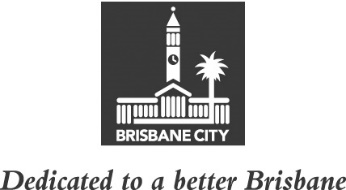 MEETING HELD ON TUESDAY 10 MAY 2022AT 8.30AMCOMMITTEE MEETING ROOMS 1 AND 3, LEVEL 2, CITY HALLMEMBERS PRESENT:Councillor Fiona Cunningham (Civic Cabinet Chair), and Councillors Lisa Atwood, Angela Owen, and Charles Strunk.OTHERS PRESENT:Tim Wright, A/Divisional Manager, City Administration and Governance; Paul Oberle, Chief Financial Officer, Corporate Finance, Organisational Services; Trish Levey, Manager, Lord Mayor’s Administration and Engagement, City Administration and Governance; Dean Moss, Policy Liaison Officer, Civic Cabinet Chair’s Office, Finance and City Governance Committee; and Kristy Ramirez, A/Council and Committee Officer, Council and Committee Liaison Office, Governance, Council and Committee Services, City Administration and Governance.APOLOGY:An apology was submitted on behalf of Councillor Steven Huang, and he was granted a leave of absence from the meeting on the motion of the Civic Cabinet Chair, Councillor Fiona Cunningham.MINUTES:The Minutes of the meeting held on 3 May 2022, copies of which had been forwarded to each Councillor, were presented by the Civic Cabinet Chair and taken as read and confirmed by the Committee.47	ACCOUNTS FOR PAYMENT The Divisional Manager, Organisational Services, submitted a summary and schedules setting out full details of accounts amounting to $46,129,993.53 for the period ending 29 April 2022. The accounts were examined and noted by the Committee. 48	OTHER BUSINESSThe following matter was also considered by the Committee, and the decision reached was fully set out in the Committee’s report to Council:Committee presentation – Refugee Welcome Ceremony.CONFIRMED THIS	DAY OF				2022.............................................CIVIC CABINET CHAIR